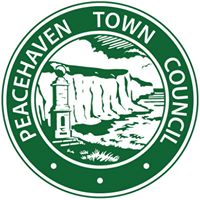 PEACEHAVEN TOWN COUNCILTon AllenTOWN CLERKTELEPHONE: (01273) 585493 OPTION 6FAX: 01273 583560E-MAIL: Townclerk@peacehaventowncouncil.gov.uk                               Minutes of the Planning & Highways Committee – Tuesday 5th April 2022DRAFT Minutes of the meeting of the Planning & Highways Committee held in the Anzac Room, Community House, at 7.30pm on Tuesday 5th April 2022Present; Cllr A Milliner (Chair), Cllr D Seabrook, Cllr C Gallagher, Cllr L Duhigg,Officers; Kevin Kingston, Locum Clerk; Sue Moscatelli, Events, Amenities & Projects Officer; Victoria Onis, Admin & SupportPublic; One member of public was presentPH1305 CHAIR ANNOUNCEMENTSThere were no Chairs announcements2. PH1306 PUBLIC QUESTIONSMike Gatti asked the following question with regard to the infiltration pond at Chalkers Rise development: Would it be possible for PTC to ask LDC Planning if any risk assessment was carried out with regards to the infiltration pond and its potential hazards ?. If so could this be made available? And could this issue please be discussed at the next meeting of the Public Safety working group?The Locum Town Clerk thanked Mr Gatti for his question and informed the meeting that an email has been sent to LDC Planning re this issue. In addition the Locum Town Clerk would ask if the erection and/or maintenance of fence was included in the original Section 106 agreement for the big park. 3. PH1307 TO CONSIDER APOLOGIES FOR ABSENCE & SUBSTITUTIONSApologies were received from Cllrs  A Goble, D Paul, I Sharkey, G Hill, R White, J Harris and were noted.Cllr L Duhigg substituted for Cllr J Harris and Cllr C Gallagher substituted for Cllr R White.PH1308 TO RECEIVE DECLARATIONS OF INTEREST FROM COMMITTEE MEMBERS There were no declarations of interest.PH1309 TO ADOPT THE MINUTES FROM THE 8TH MARCH 2022It was resolved that the minutes of the meeting of 8 March should be agreed and adopted. It was pointed out by the Chair of the Committee that Councillor Gallagher is no longer the Chair of the steering group for the NDP but that she was still a member of the NDP. All future agendas should be amended to reflect this change.PH1310 TO RECEIVE AN UPDATE FROM CLLR GALLAGHER CHAIR OF THE STEERING GROUP FOR THE NDPCllr Cathy Gallagher gave a verbal report to the committeeSince the start of the year Regulation 14 (6 weeks) public consultation on the Draft plan has been taking place between 1 February and 14 April 2022. The collating and recording the results for public view is now being done by the Consultants and then Nancy Astley will complete the re-write.A meeting was held at Telscombe Civic Centre on 31 March and a further Zoom meeting will held 21 April 2022 and will be open to all Councilors.Locality which is the Government Agency supporting Neighbourhood Plans have issued an additional grant because of Covid. This comes on top of the Welcome Back Fund, The High Street Regeneration Grant was highlighted to the Steering Group by Jim Boot, whose role as Project Manager is to look out for such opportunities. Several Members of the Steering Group and Jim Boot attended Zoom meetings with a Planner from Locality. Information and support was made available to Peacehaven but we were in competition with many other areas.The area chosen was the South Coast Road from Sutton Ave /Dell along to at least Piddinghoe Ave the same stretch of road as highlighted by the welcome back fund.In the last few days Peacehaven and Telscombe Neighbourhood Plan has learnt that the application has been successful.This is a pilot project by Locality to demonstrate to landowners, developers and local residents that the potential of good design to transform an area, create visual and actual links between different areas and establish design principles that could be utilised across a wider area. 10 Landscape Architects were approached and invited to submit their brief for which two responded. Both the respondents are known to the council(s) and the area and have previously been involved in the design of the award winning  Gateway Café at Centenary Park and the Memory Garden at Chatsworth Park,The Steering Group Terms of Reference has authority to apply for grants such as this and if cash is received it needs to be ring fenced for the project in the Council budget. Tony Allen the Town Clerk is already the authorized link with Locality and Groundworks as NDP have received grants from them before.Peacehaven and Telscombe Neighbourhood Plan need to confirm they wish to accept the grant by 12/4/22The Steering Group which included the 2 Town Clerks and 3 Town Councilors want to accept as the study will be a technical document which will carry planning weight.Do you support the Steering Group in application for this grant and study.?Cllrs Griffiths, Duhigg and Seabrook informed the meeting that the Councils financial standing orders does not allow this Committee to accept the grant as any grant is held by the Policy & Finance Committee who should approve the acceptance of the grant.The Locum Town Clerk supported this view and suggested that the non-acceptance of the grant would be missed opportunity. The Locum Town Clerk offered two options to resolve the position. Firstly, the Town Clerk could contact the Members of Policy & Finance Committee to request their approval to accept the grant which would then be endorsed at the next Policy & Finance Committee, secondly the Town Clerk could inform Locality that the acceptance has to be approved at next Policy & Finance Committee and ask Locality if the deadline could be extended until the Policy & Finance Committee. The Locum Town Clerk would contact the Town Clerk to discuss the issue on 6 April.PH1311 TO NOTE AND REVIEW THE COMMITTEES BUDGETARY REPORTThe budgetary report for the Committee was noted and agreed.PH1312 TO RECEIVE NOTES FROM THE PUBLIC SAFETY WORKING PARTY AND TO ACCEPT RECOMMENDATIONS CONTAINED WITHINThe notes from the Public Safety working party meeting that was held on Tuesday 29 March were accepted, supported and agreed by the Committee.  P1313 Response from Leigh Palmer regarding Barrett’s infiltration basin.The Locum Clerk informed the meeting that an email has been sent to Lewes District Council re the above but to date no response has been received from Leigh Palmer. The Locum Town Council stated that he would chase Leigh Palmer for a response and would also ask whether the section 106 agreement that was agreed at the time of the construction of the big park included the requirement for a fence to be constructed around the pond for safety reasons. If this was the case than the developer should be asked to carry out the work and construct a fence. It was agreed that the issue would be discussed at the next meeting of the Public Safety working group on 12 April 2022.10. To comment of the following Planning ApplicationsPH1312 LW/22/0141 – 34, Gladys Avenue, Peacehaven. There were no objections to this application.PH1313 LW/22/0140 – 60, The Promenade, Peacehaven.There were no objections to this application.PH1314 LW/21/0888 – 22, Glynn Road, Peacehaven.There were no objections to this application.PH1315 LW/22/0154 – 1A Sunview Avenue, Peacehaven.The committee was split on this one but voted 3:2 (with Chairs casting vote) to object to the application siting (1)  out of keeping with street scene and (2)  lack of privacy to adjacent properties.PH1316 LW/22/0185 – 1A Sunview Avenue, Peacehaven.The committee decided to object to this application siting (1) out of keeping with street scene and (2) deeds of adjoining property permit development with approval from adjoining property.PH1317 LW/21/0846 – 53 Steyning Avenue , Peacehaven.The committee objected to this application siting over-development of site.PH1318 LW/21/0969 – East Brighton Masonic Centre, 16 Seaview Road, PeacehavenThe committee decided to object to this application siting (1) out of keeping with  street scene and (2) the illuminated sign is very bright and situated in a residential street causing significant light pollution to adjoining residential properties.11. To note the following planning applicationsThe following applications were noted :PH1319 TW/22/0015/TPO – 1 Woodlands Close, PeacehavenPH1320 LW/0980/CD – The Sussex Coaster, 80-82 South Coast Road, PeacehavenPH1321 LW/22/0064 – 9 Searle Avenue, Peacehaven12. To note the following planning application decisionsThe following application decision were notedPH1322 LW/21/0803 - 1 Bramber Avenue, PeacehavenPH1323 LW/21/0804  - Bramber Nursing Home, I Bramber Avenue, Peacehaven13. PH1324 to review and update the P&H action plan and agree actions requiredNo update was agreed  at this meetingTO CONFIRM THE DATE OF NEXT MEETING AS 3RD MAY 2022There being no further business, the meeting closed at 8.35pm